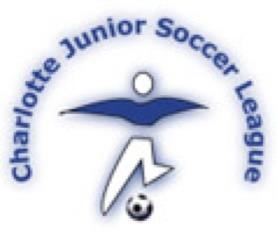 Charlotte Junior Soccer Foundation, Inc.	P.O. Box 221794 	Charlotte, NC 28222-1794 Email: charlottejrsoccer@gmail.com                               Web site: www.charlottejuniorsoccer.org 	Fall 2022- $170 	Spring 2023 - $160 	Fall deadline: August 1 	Spring deadline: February 1 	Player’s Name:  	New to CJSF? Yes/No (circle) 	2022-23 School  	 Grade  	 My child PREFERS practice on: Sunday Monday Tuesday Wednesday Thursday Friday. (circle) 	Buddy or Coach Request:    	 	. 	Parent Name(s)  	 	Phone: Home  	Primary Cell   	 Email Address: _____________________________________________________________Liability Clause: I (we) the parents/guardian of the above-named applicant for a position on  a  Charlotte Junior Soccer Team, do hereby give my approval to his/her participation in any or all soccer league activities during the current season. I (we) assume all risk and hazards incidental to such participation, including but not limited to COVID 19 and transportation to and from the activities, and I (we) do hereby waive, release, absolve, indemnify and agree to hold harmless the Charlotte Junior Soccer Foundation, Inc., sponsors, patrons and all persons involved directly or indirectly with said activities, for any claim arising out of any illness or injury to the above named applicant; and, Sportsmanship Pledge: I ( w e) pledge to conduct ourselves at practices and games in a polite, supportive, and sportsmanlike manner to all players, coaches, parents, and referees.             Parent Signature  	Date  	 PLEASE CIRCLE: GIRL / BOY 